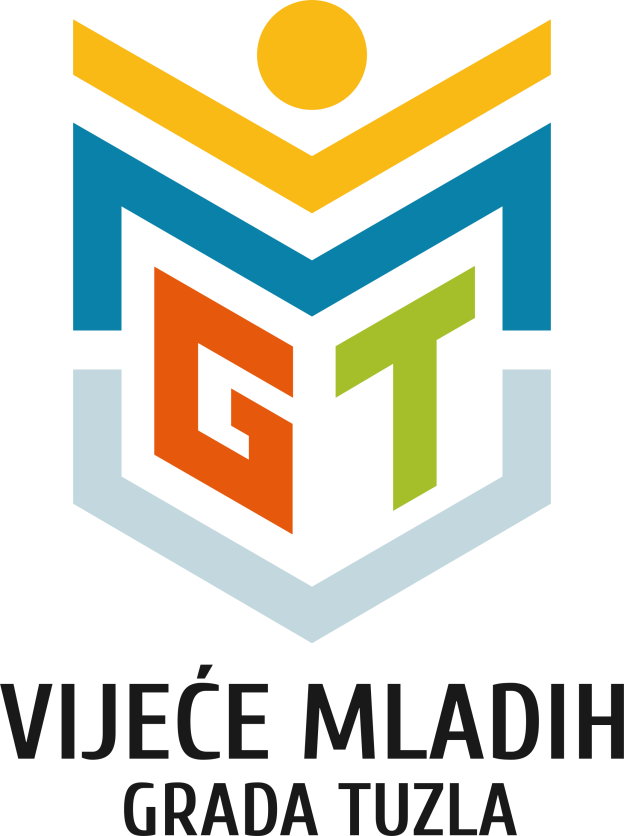 STRATEŠKI PLAN 2018. – 2022.sa akcionim planom za period 2018. – 2019.TUZLA, 2018.SADRŽAJUvodna riječ Nacionalni i lokalni dokumenti značajni za izradu Strateškog plana VMGTSTRATEŠKI PLAN VMGT U KONTEKSTU OMLADINSKOG SEKTORAŠta je strateški plan i njegova funkcijaPotreba za izradom Strateškog plana VMGT ANALIZA POLOŽAJA MLADIH  I OMLADINSKOG SEKTORA GRADA TUZLAKljučne oblasti djelovanja mladihPregled stanja omladinskog sektora na području Grada Tuzla Procjena kapaciteta omladinskih organizacija (fact sheet)SWOT analizaStrateški izazoviSTRATEŠKE ODREDNICE Vizija Misija VrijednostiStrateški ciljeviDefinicija korisnika Strateški akcioni plan (tabela koja sadrži mjera, indikator, aktivnosti, vrijeme realizacije, nosioc, resursi i izvori finansiranja) PRAĆENJE REALIZACIJE STRATEŠKOG PLANAUVODNA RIJEČEvropska povelja o učešću mladih u životu na općinskom i regionalnom nivou iz 1992. godine naglašava važnost kreiranja lokalnih politika prema mladima. Nažalost, Bosna i Hercegovina je jedna od rijetkih zemalja Evrope koja još uvijek nema državnu omladinsku politiku, niti jedinstveno državno Ministartstvo za omladinu.Situacija po pitanju postojanja omladinskih politika na entitetskim nivoima vlasti je znatno bolja nego je to bilo 2008. godine. Naime, u RS-u, pored Zakona o omladinskom organizovanju, postoji i Omladinska politika RS, te Ministarstvo porodice, omladine i sporta koje tretira pitanja mladih unutar institucija sistema i u jasnije definisanoj saradnji sa NVO-ima. Mladi u Federaciji BiH su također u boljem položaju danas nego 2008. godine, s obzirom da je 22.04.2010. godine usvojen Zakon o mladima FBIH te je Ministarstvo kulture i sporta FBiH zaduženo za izradu politika prema mladima i finansiranje omladinskih projekata. Od 2012. godine Ministarstvo kulture i sporta FBiH raspisuje javne pozive u okviru kojih se kroz transfer za mlade podržavaju projekti omladinskih organizacija koje su registrovane u skladu sa Zakonom o mladima FBiH. Dodatno, bitno je istaći da je u 2016. godini izrađen Nacrt Strategije za mlade FBiH te je isti trebao biti pred parlamentarcima početkom 2017. godine.	U skladu sa Zakonom o mladima Federacije Bosne i Hercegovine, odgovornost pružanja podrške mladima imaju sve razine vlasti u Federaciji, a općinske vlasti imaju obavezu samostalno osigurati minimum mjera i mehanizama na planu rada sa mladima i aktivnosti mladih.Ovo je jasno precizirano u Članu 14. Zakona o mladima FBiH:„Općinski, gradski i kantonalni organi vlasti dužni su samostalno osigurati minimum mjera na planu rada sa mladima i omladinskih aktivnosti, kao i mehanizme i kapacitete koji uključuju:osiguranje prikladnog prostora za mlade, rad s mladima i omladinske aktivnosti, kao i osiguranje plaćanja troškova njegovog održavanja;osiguranje budžetske stavke koja se tiče pitanja mladih, kao dijela ukupnog budžeta općine, grada ili kantona;određivanje nadležne općinske, odnosno gradske službe za pitanja mladih;osiguranje godišnjih grantova za projekte za mlade dodijeljujući ih putem javnog poziva s kriterijima, u skladu s evropskim principima u radu javnih uprava;profesionalni razvoj i usavršavanje službenika/ce za mlade te jačanje kapaciteta svih onih koji se bave radom sa mladima i omladinskim aktivnostima;osnivanje komisije za mlade pri općinskom vijeću kao stalnog radnog tijela, odnosno pri skupštini kantona koja će se u okviru svoje nadležnosti baviti pitanjima mladih, a u čijem radu će učestvovati predstavnici/ce općinskog, odnosno kantonalnog vijeća mladih;uspostavljanje stručnog radnog tijela za izradu, ažuriranje i praćenje provođenja lokalnih i kantonalnih strategija prema mladima u čijem će radu učestvovati predstavnici/e vijeća mladih ili omladinskih udruženja;istraživanje ili podršku istraživanju u cilju donošenja strategije prema mladima;pružanje podrške radu gradskog vijeća mladih.“Također, lokalni nivoi vlasti su u skladu sa Zakonom o mladima Federacije BiH obavezni da odrede osobu ili službenika/cu za pitanja mladih koji/a će obavljati zadatke propisane u navedenom Zakonu.Grad Tuzla je u prethodnim godinama napravio značajne promjene kada je u pitanju implementacija obaveza iz Zakona o mladima FBIH i kreiranje omladinskih politika koje se tiču unapređenja uslova za angažman mladih i razvoj omladinskog sektora. U 2016. godini je reorganizacijom administracije formirano Odjeljenje za sport, kulturu i pitanje mladih te je sistematizovano i popunjeno radno mjesto stručni saradnik za pitanja mladih. Takođe je formiran i Registar omladinskih udruženja, čime su stvoreni preduslovi za formiranje Vijeća mladih Grada Tuzla. U 2016 i 2017. godini kreirana je i, od strane Gradskog vijeća Tuzla, usvojena Strategija za mlade Grada Tuzla 2017. – 2026., izrađena na bazi istraživanja položaja mladih u Gradu Tuzla, a u čijem procesu izrade su učestvovale omladinske organizacije, stručna radna tijela i resorne institucije.Strategija ima za cilj da pomogne ne samo relevantim javnim institucijama koje se bave i rade sa mladima u Tuzli, nego i aktivnim mladim ljudima, omladinskim organizacijama, omladinskim radnicima/ama i raznim NVO-ima da jasnije definišu projekte i aktivnosti za mlade, koji će biti u skladu sa iskazanim potrebama mladih u Tuzli.Od 2017. godine u Budžetu Grada Tuzla nalazi se budžetska stavka „Grant za mlade“ kojim se finansiraju programi omladinskih organizacija, a od 2018. godine i budžetska stavka „Transfer za rad Vijeća mladih Grada Tuzla“.Kao rezultat Inicijative Gradskog vijeća Tuzla iz 2015. godine, osnovana je Kancelarija za mlade, koja je u 2017. godini predata Vijeću mladih Grada Tuzla na upravljanje.Vijeće mladih definisano je u poglavlju VIII, članovima 37., 38. I 39. Zakona o mladima FBIH gdje, između ostalog stoji da „Vijeće mladih ima obavezu djelovanja na jačanju uključenja mladih u društveni život zajednice i njihovom informiranju. Vijeće mladih ima pravo i obavezu da legitimno predstavlja i zastupa interese udruženja koja su ga osnovala na odgovarajućem nivou vlasti. Vijeće mladih bit će direktno uključeno u proces izrade i provođenja strategija prema mladima na odgovarajućem nivou sa ciljem doprinošenja usvajanju i provođenju politike prema mladima i programa djelovanja za mlade koji najviše odgovaraju potrebama i pitanjima mladih. Vijeće mladih bavit će se provođenjem zajedničkih projekata mladih u Federaciji te članstva i učešća, odnosno predstavljanja pitanja mladih na višem nivou i na međunarodnom planu. Vijeće mladih bavit će se i politikama koje se posredno dotiču mladih i koje utiču na opći razvoj i prosperitet te opću društvenu dobrobit, kao i svim ostalim pitanjima koja se posredno odnose na mlade. Vijeće mladih općine ili kantona ili Federacije u skladu sa stavom 2. ovog člana delegirat će svoje predstavnike u stručna radna tijela i komisije na odgovarajućem nivou vlasti.“Vijeće mladih Grada Tuzla (VGMT) osnovano je u junu 2017. godine kao  slobodna, dobrovoljna, vanstranačka, nevladina i neprofitna mreža omladinskih organizacija.Vijeće mladih Grada Tuzla svojim osnivanjem postalo je krovno tijelo svih omladinskih udruženja koja su upisana u Registar omladinskih udruženja na području Grada Tuzla. Glavni ciljevi Vijeća jesu da poveća uključenost mladih u društveni i politički život zajednice, da pojača saradnju između članica Vijeća mladih Grada Tuzla i organa lokalne uprave, ali i da osigura saradnju sa drugim vijećima mladih na nivou Federacije BiH, dok članice (organizacije) Vijeća mladih trebaju uzeti aktivno učešće u izradi strateških dokumenata i programa iz oblasti rada sa mladima i omladinskog rada generalno.Vijeće mladih čini 14 omladinskih organizacija i to: AkustikUm, , CET Platforma, KBS „Tuzla-Sinbra“, KUD „Pasci“, Odred izviđača „Krin“ Tuzla, Omladinski pokret Revolt, Omladinski resursni centar, Osmijeh za Osmijeh, Pozorište mladih Tuzle, Tuzlanski otvoreni centar, Udruženje građana „Ekosol“, Udruženje građana „Multi“, Udruženje „Mladi Tuzle“ Tuzla, US „Medicus“ Tuzla. STRATEŠKI PLAN VMGT U KONTEKSTU OMLADINSKOG SEKTORAŠta je strateški plan i njegova funkcijaStrateško planiranje je proces određivanja dugoročnih ciljeva organizacije i utvrđivanja najboljih načina za ostvarivanje tih ciljeva. Najčešće se strateški planira su situacijama kada organizacija tek započinje svoju djelatnost,  okruženje u kojem djeluje se mijenja, kada se znatno poveća ili smanji broj djelatnika ili raspoloživi resursi, ili ako se pitamo imal li smisao ono što radimo.Strateško planiranje obuhvata tri ključna pitanjaGdje smo sada? Gdje želimo ići?Kako to ostvariti? Strateško planiranje je sistematski način za razmatranje i osmišljavanje budućnost i proces koji ukazuje na pogodnosti i prepreke, određuje organizaciju u svjetlu budućih mogućnosti, pomaže u stavranju jakog tima, osigurava bolju raspodjelu sredstava, rukovodstvu organizacije daje usaglašene smjernice djelovanja, potiče proaktivno djelovanje i povećava djelotvornost organizacije. Strateški dokument koji nastaje kao finalni proizvod strateškog planiranje je Strateški plan.Strateški plan predstavlja integrirani skup strateških i operativnih ciljeva  kao i aktivnosti koje su potrebne   kako bi se u budućnosti ostvario   željeni rezultat. Potreba za izradom Strateškog plana VMGT Osnivačka skupština Vijeća mladih grada Tuzla održana je u junu 2017. godine. Nakon administrativih procedura za osnivanje mreže i kratkog perioda programskog rada, stvorili su se uslovi za realizaciju strateškog planiranja. Cilj izrade Strateškog plana Vijeća mladih Grada Tuzla je određivanje dugoročnih ciljeva organizacije i stvaranje održive strukture za pomoć u rješavanju problema i zadovoljavanju potreba mladih, a sve u cilju provođenja načela demokracije i promoviranju aktivnog učešća mladih u životu lokalne zajednice.Očekivanja članica Vijeća mladih Grada Tuzla u odnosu na strateško planiranje su kreiranje Strateškog plana kao dokumenta koji će ponuditi jasne smjernice za dalji rad, što će utjecati na aktivnost i produktivnost članica. Vijeće mladih grada Tuzla treba predstavljati umrežen i jak tim koji je kreator inicijativa i politika za mlade, te pozitivnih promjena kojima će se stvoriti prilike za razvoj i djelovanje mladih u različitim oblastima i  tako poboljšati kvalitet njihovog života u lokalnoj zajednici.  Strateški plan Vijeća mladih Grada Tuzla ima jasnu strukturu i strateške odrednice za implementaciju aktivnosti i ciljeva koji odgovaraju očekivanjima članica, ali i potrebama mladih u zajednici.ANALIZA POLOŽAJA MLADIH  I OMLADINSKOG SEKTORA GRADA TUZLAKljučne oblasti djelovanja mladihU skladu sa istraživanjem položaja mladih u Gradu Tuzla iz 2016. godine, analizirano je osam ključnih dimenzija koje igraju najveću ulogu u ponašanju mladih osoba starosne dobi između 15-29 godina, a odnose se na sljedeće dimenzije: stavovi i položaj mladih u pogledu obrazovanja, položaja na tržištu rada, zdravstveni položaj mladih, socijalni položaj, učešće u javnom životu mladih, mobilnost, zatim informisanje, te ponašanje mladih u njihovom slobodnom vremenu.Tako su u Strategiji za mlade Grada Tuzla 2017-2026 definisane su sledeće ključne oblasti djelovanja mladih:ObrazovanjeZapošljavanje i poduzetništvoZdravlje, zdravstvena i socijalna zaštita i socijalna uključenost Mobilnost i stambeno zbrinjavanje Aktivno uključivanje mladih, slobodno vrijeme mladih, informisanje i mobilnostLokalna zajednica je ta čiji je dugoročan interes u tome da populaciji mladih osoba osigura kvalitetne uslove jer su upravo mladi ti koji trebaju osigurati dugoročni održivi razvoj. Problemi mladih trebaju biti osnovni razlog da lokalna uprava „na odgovarajući način uzme učešća u planiranju i donošenju odluka“ (Evropska povelja o lokalnoj samoupravi) jer se radi o oblasti koja je se direktno tiče.Vijeće mladih Grada Tuzla je opredijeljeno da bude dio te institucionalne podrške. Pregled stanja omladinskog sektora na području Grada TuzlaZahvaljujući usvojenom Zakonu o mladima FBiH stvorile su se osnovne pretpostavke za stvaranje ambijenta koji bi osigurao podršku mladima i omladinskim udruženjima. Najveća odgovornost leži na institucijama vlasti koje, iako podržavaju neke omladinske organizacije i omladinske aktivnosti, nemaju jasno struktuiran proces u kojem dodjeljena sredstva zaista odgovaraju na probleme i potrebe mladih. Takođe, institucije za mlade nemaju dovoljno finansija iz budžeta vlasti, te ne mogu ponuditi veliki broj vanškolskih i fakultativnih aktivnosti i projekata za djecu i mlade. U ovom slučaju mladima ostaje da se oslone na povremene i nestabilne, ali veoma dobre aktivnosti i ponude koje dolaze iz organizacija civilnog društva, ali najčešće finansiranih od stranih donatora. Time dobivamo situaciju da organizacije civilnog društva ne mogu svoje aktivnosti i projekte dugoročno održati i unaprijeđivati, jer nisu dovoljno podržani od strane lokalne zajednice, tako da se aktivnosti i projekti često preklapaju, te se često osjeća i rivalitet, u borbi za preživljavanje i opstanak aktivnosti za mlade.Osiguranjem ljudskih, finansijskih i infrestrukturnih resursa, te usvajanjem Strategije za mlade 2017-2016. Grad Tuzla je stvorio uslove u kojim se omladinski sektor može uspiješno razvijati i ravnopravno uključiti u kreiranje i implementaciju omladinskih politika, koje odgovaraju potrebama mladih.Vijeće mladih Grada Tuzla u tom procesu ima ključnu ulogu, jer je preuzelo ulogu lidera među 14 omladinskih organizacija koje trenutno egzistiraju u Tuzli i nude raznovrsne programe podrške mladima. Procjena kapaciteta omladinskih organizacija (fact sheet)Kako bi imale/i jasan pregled kapaciteta Vijeća mladih Grada Tuzla, kao mrežne organizacije, neophodno je analizirati kapacitete njenih članica koje imaju ravnopravnu ulogu u razvoju mreže.SWOT analiza sagledava snage i slabosti, vanjske prilike i prijetnje sa kojima se suočava organizacija.U tabelema je dat pregled kapaciteta pojedinačnih organizacija članica VGMT. 1. AKUSTIKUM2. EKOSOL3. MEDICUS4. OMLADINSKI POKRET REVOLT5. OSMIJEH ZA OSMIJEH6. TUZLANSKI OTVORENI CENTAR7. UDRUŽENJE MLADIH TUZLA I POZORIŠTE MLADIH TUZLASWOT analiza Vijeća mladih Grada TuzlaSWOT analiza Vijeća mladih Grada Tuzla urađena je na bazi zajedničke analize organizacija članica o internim snagama i prilikama, te vanjskim mogućnostima i prijetnjama sa kojima se suočava.SWOT analiza je izvrstan temelj za definisanje strateških fokusa, odrednica i ciljeva.Strateški izazoviStrateške fokuse definiramo kao ključna pitanja za razvoj organizacije Na bazi analize slabosti,  definisana su četiri strateška fokusa Vijeća mladih Grada Tuzla, i to:Jačanje internih kapacitetaOsigurati finansijsku održivostJačanje omladinskog  sektoraPovećati vidljivost u javnostiSTRATEŠKE ODREDNICE Vizija Sa aspekta korisnikaSvaka mlada osoba na području Tuzle, je osnažena, društveno angažovana i ravnopravno uključena u procese donošenja odluka, te svjesna svoje odgovornosti prema razvoju društva.Sa aspekta zajedniceTuzla je zajednica jednakih šansi, te sigurno i inkluzivno okruženje u kojem se vrednuje i ulaže u potencijale mladih osoba kao najvažnijeg resursa društva.Sa aspekta organizacijeMladi nam vjeruju. Misija Vijeće mladih Grada Tuzla je funkcionalna mrežna organizacija koja pruža podršku, mogućnosti i nova znanja omladinskim organizacijama i mladima, umrežava i razvija međusektoralna partnerstva, sistemski brine o mladima, te kreira i osigurava implementaciju omladinskih politika.VrijednostiRavnopravnost - pojašnjenjePravednost - pojašnjenjeSolidarnost - pojašnjenjeInkluzivnost - pojašenjenjeOdgovornost - pojašenjenjePovjerenje – pojašnjenje Dosljednost - pojašnjenjeStrateški ciljeviStrateški ciljevi su sveobuhvatna izjava o tome što organizacija nastoji postići u narednih 3-5 godina. Usklađeni su sa strateškim fokusima organizacije, usmjereni na najvažnije učinke, poboljšanja ili rezultate, a po svojoj su prirodi mjerljivi.VMGT  će u toku implementacije Starteškog plana raditi na ispunjenju sledećih cilljeva:Strateški cilj 1: Koordinisanim djelovanjem unaprijediti međusobnu saradnju članica VMGT i uspostaviti sistem za transparentniji proces upravljanja i donošenja odluka Strateški cilj 2: Različitim metodama i kreativnim pristupima namicanja sredstava osigurati finansijsku održivost i razvoj VMGTStrateški cilj 3: Prilagoditi i implementirati programske sadržaje potrebama mladih, omladinskih organizacija i organizacija civilnog društva Strateški cilj 4: Koristeći različite komunikacijske alate obezbjediti vidljivost VMGT u široj javnosti i omogućiti dostupnost informacija mladima na području grada Tuzla. Definicija korisnika Korisnička grupa Vijeća mladih Grada Tuzla su svi mladi uzrasta od 15 do 30 godina koji žive iližele da žive na području grada Tuzla, bez obzira na spolnu, nacionalnu, vjersku, rasnu i drugu pripadnost, socijalni status i psihofizičke sposobnosti ili potrebe, seksualnu orjentaciju i rodni identitet. Posebna ciljana grupa su omladinske organizacije i neformalne omladinske grupe, sa posebnim fokusom na rubna mjesta.Kategorije korisnika/caSpecifične kategorije korisnikaMladi u odgojno-obrazovnom procesu (korisnici formalnog i neformalnog obrazovanja)Aktivisti, lideri i članovi formalnih i neformalnih omladinskih organizacija/grupa i pokretaNezaposlene mlade osobeMladi samostalni poduzetniciMarginalizirane grupe (mladi bez roditeljskog staranja, osobe sa poteškoćama u psihičkom i tjelesnom razvoju, osobe sa invaliditetom, etničke manjine, mladi sa poremećajem u ponaašanju, žrtve nasilja, mladi sa hroničnim i rijetkim oboljenjima, mladi isključeni iz obrazovnog sistema, mladi iz socijalno ugroženih i materijalno neobezbjeđenih porodica, mladi u sukobu sa zakonom, LGBTI populacija mladih)Mladi sa neriješenim stambenim pitanjemNadarene i izrazito talentovane mlade osobeMladi u ruralnim zajednicamaIndirektne korisničke grupeOrganizacije civilnog društvaMedijiObrazovne ustanoveZdravstvene ustanovePrivredni subjektiKulturne, umjetničke i sportske ustanoveUstanove socijalne zaštiteInstitucije gradske, kantonalne i federalne vlastiStrateški akcioni plan (tabela koja sadrži mjera, indikator, aktivnosti, vrijeme realizacije, nosioc, resursi i izvori finansiranja) PRAĆENJE REALIZACIJE STRATEŠKOG PLANARealizacija Strateškog plana Vijeća mladih Grada Tuzla  će se pratiti nakon donošenja Plana monitoringa, u što će biti uključeni svi akteri koji su radili na izradi Strateškog plana. Osnova monitoring plana je formiranje grupe za praćenje koja će, na bazi postavljenih ciljeva, pratiti proces i na godišnjoj osnovi izvještavati o stepenu realizacije Strateškog plana.SNAGESLABOSTIKontinuirano promovisanje BH kulturne baštineVeliki broj članovaEntuzijazam i volja pojedinaca u organizacijiRad sa različitim grupama mladihPostojanje energije među članovima/icamaOriginalnostZajedništvoKontinuirano razvijanje vještinaLoš marketingOvisni o jednoj osobi u organizaciji (Lider)Interes pojedinacaMotivisanje članstvaMOGUĆNOSTIPRIJETNJEObrazovanje djeceSticanje novih vještinaPartnerstvo sa stranim i sličnim organizacijamaManjak fondova za kulturuSNAGESLABOSTIZalaganje za smanjenje zagađenostiPovećano korištenje obnovljivih izvora energije u domaćinstvima i industrijiSprovođenje projekata u ruralnim dijelovimaPromovisanje Tuzle kao Eko-Turističkog gradaEdukacija mladih na polju tehnologije i aktuelnih tehnoloških dostignućaTehnicke spospobnosti članovaNedostatak adekvatnog prostoraLoša promocijaNemogućnost pristupa velikom broju nove tehnologijeMali broj aktivnih članovaIzvor finansiranjaMOGUĆNOSTIPRIJETNJEŠansa za stvaranje održivog biznisaSve veće korištenje obnovljivih izvora energijeStvaranje partnerstava sa drugim organizacijama u implementaciji raznih projekata gdje je potrebna tehnička izvodivostNe imformisanost o obnovljivim izvorima energijeNe povjerenje u obnovljive izvore energijeStav politikeSNAGESLABOSTIVeliki broj članova Saradnja sa institucijama visokog obrazovajnaSaradnja sa zdravstvenim institucijama (lokalnim i regionalnim)Dugoročno postojanje i izgrađen lokalni brendStalni prostor Članovi Vijeća mladih Grada TuzlaMali broj aktivnih članovaOpterećen menadžmentSlaba međusobna komunikacijaNeredovan izvor finansiranjaNemotivisanost članovaMOGUĆNOSTIPRIJETNJEUmrežavanje studenata medicine iz BiH i EuropeDodatne edukacije za članove kao i druge studente Promocija zdravih navika i zdravog načina životaRazvoj politike javnog zdravstva „Zatucanost“ populacije o osnovnim postulatima medicine i vođenja zdravog načina života Negativan rivalitet sa drugim srodnim udruženjimaIndividualni interesiSNAGESLABOSTIJedina ljevičarska, aktivistička organizacija na području Sjeveroistočne BosneDosljednost u djelovanju, integritet i reputacija (13 godina postojanja)Politički aktivizam usmjeren mladima i njihovom osnaživanjuStabilan ti i jasna podjela zadatakaTehnički resursiFinansijski resursiJedan aktivista/aktivistkinja ima više obaveza i "ključnih funkcija"Liderske vještine, politički odnosi, organizacijski menadžementLoša vidljivost u smislu manjeg promoviranja zbog vrijednosti organizacijeNe koristimo dovoljno kontakteGender (odnos muškaraca i žena u timu nije jednak)Uključivanje "kvazi" aktivista zbog ličnih ciljevaMOGUĆNOSTIPRIJETNJEDnevno-politički problemiUNTZSeminari i aktivnosti drugih organizacija u koje se možemo uključitiMogućnost apliciranja na grantoveKorištenje tehnologijeIzbori 2018Apatija, pasivnost, nezainteresovanost mladih ljudiManipulacija (zbog nezaposlenosti, siromaštva, neinformisanosti)Individualni interesiOdlazak mladih iz državeSNAGESLABOSTIKontinuiran rad sa mldim ljudima u TuzliSaglasnost za rad u škoalama (MONKiS)Osmišljen program za mlade „Liderska akademija“Postojanje kancelarije organizacije i prostora za mladeTrening kuća za mlade „Labirint“Prepoznatljivost u zajedniciDobri odnosi sa medijimaIzgrađeno povjerenje na relaciji roditelji-menadžmentDobra saradnja sa Gradskom upravomNepostojanje sistema za zadržavanje ljudiNepostojanje internih pravilnika i kodeksaNepotpuno iskorištavanje dostupnih resursaNedostatak individualne odgovornostiNe tragamo dovoljno za novcemBježanje mladih ljudi od odgovornosti u OzO-uOdlazak razočaranih mladih ljudi iz organizacijeMOGUĆNOSTIPRIJETNJESaradnja sa World Vision i Save the childrenPovoljni zakonski okviri (Zakon o mladima i volontiranju) Apliciranje donatorimaSaradnja sa biznisimaBolje iskorištavanje pojedinacaOsmišljavanje atraktivnijeg i inovativnijeg sadržaja za mlade ljudeIskorištavanje javnih površina (za okupljanje mladih)Tehnološko obrazovanje mladihPovršna implementacija projekataManje finansiranja malih organizacija od donatoraKvaziaktivisti/UbleheSNAGESLABOSTIJedina organizacija na području sjeverno-istočne BiH, koja se bavi LGBTI pitanjima;Dobra komunikacija sa korisnicima/ama;Pristup raznim resursima;Pružamo siguran prostor;Dobri partnerski odnosi sa drugim NVO;Prepoznatljiv imidžEfikasna podijela u timu;Organizacija je izuzetno vidljiva i prepoznatljiva;Prisutnost u javnom prostoru i instituacijama obrazovanja;Roditelji, koji su jedni od korisnika/ca.Nedostatak kapaciteta;Nedostatak vještina;Nedostatak prostora za rad.MOGUĆNOSTIPRIJETNJEAktivniji rad na polju rodne ravnopravnosti;Postojanje strategije za mlade;Razni fondovi;Mogućnost dobijanja vlastitog prostora;Rad na poboljšanju položaja LGBTI osoba u našem gradu;Sklapljanje partnerskih odnosa sa institucijama vlasti;Vijeće mladih Grada TuzleVrlo promjenjiva politička klima;BiH mentalitet;Vidljivost;Povlačenje donatora;SNAGESLABOSTIPreko 4500 edukovanih polaznikaTim od 20 edukovanih stručnjaka za dramsko-pedagoški rad40 socijalno angažovanih predstavaViše od 250 aktivnih članovaViše od 50 nagrada na festivalimaSaglasnost i preporuka od Pedagoškog zavoda i MONKSPartnerstvo sa Vive ženama; projekat „Djevojčice i dječaci glasno protiv rodno zasnovanog nasilja“kojifinansira Evropska unijaPokretači internacionalnog festivala Bina miraVeći broj ženskih od muških članovaNepostojanje adekvatnih prostornih kapacitetaPreangažovanost lidera i saradnikaOdustajanje polaznika u toku procesaNedovoljno promovisanje cjelokupnog procesa radaMOGUĆNOSTIPRIJETNJEUspostavljanje saradnje sa drugim omladinskim organizacijamaMogućnost pokretanja novih studija iz različitih interesnih sferaMogućnost brendiranjaEdukacije lidera i saradnikaNezainteresovanost mladihSmanjenje plata i ekonomska situacijaSmanjenje budžeta predodređenog za projekte omladinske organizacijeStereotipiNepostojanje grantova za projekte mladihSNAGESLABOSTIBrojnost (14 udruženja) / ljudski resursiRazličitost organizacija (polja djelovanja)Kancelarija za mlade (35m2)BudžetČlanica VMTKSaradnja sa VMFBiHIndividiualno jaki i edukovani pojedinci iz različitih oblastiPrepoznatljivost i podrška u GU TuzlaPartnerstvaSiguran prostorProstor za radPodrška aktivnosti članova/icaČlanarina?Mrežna organizacijaDugogodišnje iskustvo u radu članicaKreativnost u raduNepostojanje dokumenata interne kontrole (pravilnici, procedure...)Nema podjele uloga i odgovornosti u UOLoša komunikacijaNeaktivnost svih članica Članice se ne poznaju dovoljnoLoša vidljivost u javnostiNedovoljno prihodaNedostatak aktivnosti Nepostojanje saradnje sa ostalim VM u BiHMOGUĆNOSTIPRIJETNJEStrategija za mlade 2017 – 2026Grantovi i sponzorstvaZakon o mladima FBiHZakon o volontiranju FBiHUticanje na politike mladihEdukacija i angažman mladihPredstavnitvo na federalnom nivuNova partnerstvaMedijiweb portalSlužbenica za mlade GU TuzlaNezastupljenost u Komsiji za mlade, obrazovanje i sport GV TuzlaNestabilna politička klimaSmanjenje budžeta za mladePojedinačni interesi/“Kvazi aktiviti/kinje” i “ubleh”Bh mentalitetOdlazak mladihGašenje vijećaUključenje fiktivnih udruženjaSukob interesaStrateški cilj #1 Koordinisanim djelovanjem unaprijediti međusobnu saradnju članica VMGT i uspostaviti sistem za transparentniji proces upravljanja i donošenja odluka;Strateški cilj #1 Koordinisanim djelovanjem unaprijediti međusobnu saradnju članica VMGT i uspostaviti sistem za transparentniji proces upravljanja i donošenja odluka;Strateški cilj #1 Koordinisanim djelovanjem unaprijediti međusobnu saradnju članica VMGT i uspostaviti sistem za transparentniji proces upravljanja i donošenja odluka;Strateški cilj #1 Koordinisanim djelovanjem unaprijediti međusobnu saradnju članica VMGT i uspostaviti sistem za transparentniji proces upravljanja i donošenja odluka;Strateški cilj #1 Koordinisanim djelovanjem unaprijediti međusobnu saradnju članica VMGT i uspostaviti sistem za transparentniji proces upravljanja i donošenja odluka;Strateški cilj #1 Koordinisanim djelovanjem unaprijediti međusobnu saradnju članica VMGT i uspostaviti sistem za transparentniji proces upravljanja i donošenja odluka;MjeraIndikatorAktivnostiVrijeme realizacijeNosioci aktivnostiPotrebni rerursi za period od 2 godineKreiranje i usvajanje dokumenata upravljanja i interne kontroleUsvojen Strateški plan za razvoj VMGTFormiran tim za izradu dokumenata upravljanja i interne kontrolePripremljeni dokumenti (Kodeks ponašanja, Poslovnik o radu UO, Poslovnik o radu skupštine, Pravilnik o članstvu, Pravilnik o finansijskom poslovanju; Pravilnik o nagrađivanju; Smjernice o saradnji između članica VMGT)Članovi UO su upoznati sa izrađenim dokumentima.Upravljačke strukture organizacija mladih su upoznate sa izrađenim dokumentimaUsvojeni dokumenti upravljanja i interne kontrole VMGTUsvajanje Strateškog plana 2018.-2022.Formiranje tima (radne grupe) za izradu dokumenata upravljanja i interne kontroleRadni sastanci izrada prijedloga dokumenata upravljanja i interne kontrole VMGTPrezentacija dokumenata upravljanja i interne kontrole UO VMGTUsvajanje dokumenata upravljanja i interne kontrole UO VMGTApril 2018.April 2018.April – Jun 2018.Juli 2018.Septembar 2018.UO VMGTUO VMGTPredstavnici organizacija članica VMGTPredstavnici tima za izradu dokumenataUO VMGTUpravljačke struktureUO VMGT0 KM0 KM0 KM0 KMPodjela uloga i odgovornosti unutar VMGT efikasno raspodijeljene (timovi)Kreirani su timovi za razvijanje VMGT (Tim za namicanje sredstava, Tim za PR, Tim za organizaciju događaja, Tim za razvoj kapaciteta članica)Svi članovi organizacija članica VMGT su upoznati sa prilikom za članstvo unutar timaImenovani su timoviOrganozovan je radni sastanak i kreiran je plan djelovanja za timoveNa godišnjem nivou organizovana su 4 sastanka po timu Donešenje odluke o imenovanju timova i njihovih zadataka.Jasno definisati odgovornosti timova, sa ulogama članova.Sprovesti interni oglas među članicama VMGT o popunjavanju članstva unutar timovaDonošenje odluke o imenovanju članova timovaOrganizovanje radnog sastanka sa svim timovima te kreiranje plana djelovanjaRedovni sastanci timovaApril 2018.Maj 2018.Juli – August 2018.Septembar 2018.Oktobar 2018.2018.-2019.Upravni odbor VMGTUpravni odbor VMGTUpravni odbor VMGTUpravni odbor VMGTUpravni odbor VMGTPredsjednik/ca UOVoditelji timova0 KM0 KM0 KM0 KM0 KM0 KMUnaprijeđivanje komunikacije i partnerskih odnosa unutar VMGT  Održane ukupno 3 radionice godišnje Održana 2 godišnje neformalna druženja za sve članove VMGTNapisano minimalno 2 zajednička projekta na godišnjem nivouKontinuirano učešće u aktivnostima drugih organizacijaOdržati radionice na teme (npr. Aktivno slušanje;
Timski rad; Prezentacijske vještine)Organizovati neformalna druženja za razvijanje timskog duhaPisanje i realizacija zajedničkih projekataPružiti podršku projektima drugih članica VMGT 2018.-2019.2018.-2019.2018.-2019.2018.-2019.UO VMGTUO VMGTUO VMGTČlanice VMGTUO VMGTČlanice VMGT2 godine x 3 godišnje x 30 KM = 180 KM2 godine x 2 godišnje x 300 KM = 1200 KM0 KM0 KMStrateški cilj #2 Različitim metodama i kreativnim pristupima namicanja sredstava osigurati finansijsku održivost i razvoj VMGT;Strateški cilj #2 Različitim metodama i kreativnim pristupima namicanja sredstava osigurati finansijsku održivost i razvoj VMGT;Strateški cilj #2 Različitim metodama i kreativnim pristupima namicanja sredstava osigurati finansijsku održivost i razvoj VMGT;Strateški cilj #2 Različitim metodama i kreativnim pristupima namicanja sredstava osigurati finansijsku održivost i razvoj VMGT;Strateški cilj #2 Različitim metodama i kreativnim pristupima namicanja sredstava osigurati finansijsku održivost i razvoj VMGT;Strateški cilj #2 Različitim metodama i kreativnim pristupima namicanja sredstava osigurati finansijsku održivost i razvoj VMGT;MjeraIndikatorAktivnostiVrijeme realizacijeNosioci aktivnostiPotrebni rerursi za period od 2 godineJačanje znanja i vještina članova UO o namicanju sredstava  i praktična primjena stečenih znanjaUspostavljanje saradnje sa poslovnim sektorom za stvaranje samoodrživosti omladinskog sektoraOrganizovan dvodnevni trening za pisanje projektnih prijedlogaPripremljene i aplicirane 4 projektne idejeOsmišljena je promotivna kampanja za namicanje sredstavaSprovedena je kampanjaAnimirano je 20 kompanija (javnih i privatnih)Namaknuto je 10 % vrijednosti godišnjeg budžeta VMGTKreiran je registar kompanijaKreirana je VMGT CARDMladi članovu omladinskih organizacija ostvaruju popust u kompanijamaPotpisani su dugoročni ili kraktoročni sporazumi sa identifikovanim kompanijamaOrganizovati dvodnevni treninga za pripremu projektnih prijedlogaPripremiti 4 projektna prijedloga i aplicirati ih na različite organizacije, fondacije ili donatoreOsmisliti i sprovesti kampanju za namicanje sredstava za jačanje omladinskog sektoraKreirati popis kompanija sa područja Grada Tuzla sa kojima bi se mogla uspostaviti korporativna saradnjaOsmisliti princip po osnovu kojeg će kompanije želiti saradnju sa VMGTUspostaviti saradnju sa kompanijama sa područja Grada TuzlaJuni 2018.2018.-2019.2019.Dec 2018.Jan 2019.Mart 2019.UO VMGTUO VMGTTim za namicanje sredstavaUO VMGTTim za namicanje sredstavaUO VMGTTim za namicanje sredstavaUO VMGTTim za namicanje sredstavaUO VMGTTim za namicanje sredstava400 KM0 KM4000 KM0 KM1000 KM0 KMStrateški cilj #3 Prilagoditi i implementirati programske sadržaje potrebama mladih, omladinskih organizacija i organizacija civilnog društva;Strateški cilj #3 Prilagoditi i implementirati programske sadržaje potrebama mladih, omladinskih organizacija i organizacija civilnog društva;Strateški cilj #3 Prilagoditi i implementirati programske sadržaje potrebama mladih, omladinskih organizacija i organizacija civilnog društva;Strateški cilj #3 Prilagoditi i implementirati programske sadržaje potrebama mladih, omladinskih organizacija i organizacija civilnog društva;Strateški cilj #3 Prilagoditi i implementirati programske sadržaje potrebama mladih, omladinskih organizacija i organizacija civilnog društva;Strateški cilj #3 Prilagoditi i implementirati programske sadržaje potrebama mladih, omladinskih organizacija i organizacija civilnog društva;MjeraIndikatorAktivnostiVrijeme realizacijeNosioci aktivnostiPotrebni rerursi za period od 2 godineOsiguravanje dostupne baze podataka iz oblasti formalnog i neformalnog obrazovanja, zapošljavanja, zdravstva i socijalne zaštite.Sprovedeo je istraživanjeKreiran je izvještaj sa relevantnim informacijama za mladeUspostavljen je integrisani portal za mlade i mobilna aplikacijaOrganozovano je najmanje 25 javnih prezentacija portala za mlade u srednjim, osnovnim školama i fakultetima Svaka dva mjeseca ažurirati informacije koje su relevantne za mlade u službama / organizacijama koje rade sa mladima.Iskoristiti postojeće istraživanje položaja mladih i sprovesti dodatno a koje se tiče oblasti djelovanja mladih definisanih Strategijom za mlade Prikupiti relevantne informacije za mlade (mapa grada, mapiranje udruženja, organizacija, ustanova, kafića, klubova, najava događaja … )Kreirati i ažurirati integrisanu on line platformu i mobilnu aplikaciju sa relevantnim informacijama za mlade (mapa grada, mapiranje udruženja, organizacija, ustanova, kafića, klubova, najava događaja … )Organizovati on line i off line promocije integrisane platforme za mladeKontinuirano informisati mlade o programima cjeloživotnog obrazovanja putem integrisane platforme i službi/organizacija koje rade sa mladima (Službenik za mlade Grada Tuzla, Zavod za zapošljavnje, Centar za socijalni rad, Vijeće mladih)Septembar 2018.Dec 2018.Februar 2019.April 2019.2019.UO VMGTUO VMGTUO VMGTPredstavnici organizacija članica VMGTUO VMGTČlanive VMUO VMGTČlanice VM150 KM0 KM                               5000 KM250 KM0 KMStrateški cilj #4 Koristeći različite komunikacijske alate obezbjediti vidljivost VMGT u široj javnosti i omogućiti dostupnost informacija mladima na području grada Tuzla.;Strateški cilj #4 Koristeći različite komunikacijske alate obezbjediti vidljivost VMGT u široj javnosti i omogućiti dostupnost informacija mladima na području grada Tuzla.;Strateški cilj #4 Koristeći različite komunikacijske alate obezbjediti vidljivost VMGT u široj javnosti i omogućiti dostupnost informacija mladima na području grada Tuzla.;Strateški cilj #4 Koristeći različite komunikacijske alate obezbjediti vidljivost VMGT u široj javnosti i omogućiti dostupnost informacija mladima na području grada Tuzla.;Strateški cilj #4 Koristeći različite komunikacijske alate obezbjediti vidljivost VMGT u široj javnosti i omogućiti dostupnost informacija mladima na području grada Tuzla.;Strateški cilj #4 Koristeći različite komunikacijske alate obezbjediti vidljivost VMGT u široj javnosti i omogućiti dostupnost informacija mladima na području grada Tuzla.;MjeraIndikatorAktivnostiVrijeme realizacijeNosioci aktivnostiPotrebni rerursi za period od 2 godineSprovođenje redovne, kontinuirane, svrsishodne i relevantne komunikacije sa mladima i svim relevantnim organizacijama, ustanovama i institucijama koji se bave pitanjima mladihNa sedmičnoj bazi se ažuriraju informacijeKreiran je plan tematskih emisijaPotpisaniu su memorandumi ili sporazumi o saradnjiObjavljen je javni poziv za mladeRealizovana je jednodnevna obuka za najmanje 5 mladih osobaNa sedmičnom nivou se sprovode emisije za mlade na minimalno 2 medijaRedovno ažuriranje sadržajima integrisane platforme za mlade i društvenih mrežaKreiranje plana tematskih radio i tv emisije za mlade Uspostavljanje dugoročne saradnje sa radio i tv kućama, kao i portalima o emitovanju emisija za mladeObjava javnog poziva za mlade zainteresovane za uređivanje i vođenje emisija.Obuka za prijavljeneSprovođenje TV i radio emisija za mlade2019.Juni 2018.Juli 2018.Septembar 2018.Oktobar 2018.2018/2019.UO VMGTUO VMGTTim za PRČlanice VMUO VMGTUO VMGTUO VMGTČlanive VMTim za PRUO VMGTČlanice VMTim za PRMladi0 KM0 KM                                      0 KM0 KM250 KM0 KM